Big White HOT LUNCH Form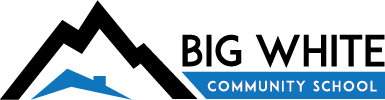 Each lunch costs $5.00 each E-transfer also works – bwcspac@hotmail.comStudent______________________	January 27 – Pizza from the Market (Tara)Cheese or Pep please circle one Add a slice $2.00 Feb 10 – Chicken Noodle Soup and Buns (Tamara)Feb 24 – Grill Cheese with Cesar (Dena)Mar 10 – Pancakes / Sausages with Fruit Salad (TBD)Total $___________